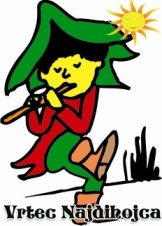 VIZIJA VRTCA IN ŠOLEKAZALOORGANIZIRANOST VRTCA IN POSLOVNI ČASURESNIČEVANJE TEMELJNIH CILJEV PREDŠOLSKE VZGOJEPROGRAMIPOVEZOVANJE IN SODELOVANJE S STARŠIOBVEZNOSTI STARŠEV DO VRTCAPOJASNILA GLEDE PLAČILA PROGRAMOVPRAVILA O POSTOPKU VPISA IN IZPISA OTROK IZ VRTCAJAVNI ZAVOD, USTANOVITELJ OBČINA BREŽICEUPRAVA VRTCA:OŠ dr. Jožeta Toporišiča Dobova, Kapelska cesta 25, 8257 DobovaTel: 07 45 222 03RAVNATELJICA: IVANA BAŠKOVIČTel: 07 45 222 06POMOČNICA RAVNATELJICE: RENATA FURLANTel: 07 49 67 083 (Dobova), 07 496 83 06 (Kapele)SVETOVALNA DELAVKA: NINA BERGERTel: 07 45 222 03ADMINISTRATORKA IN RAČUNOVODKINJA:VESNA BOKOR BAJIĆTel.: 07 45 222 03El. naslov: vesna.bokor@guest.arnes.siVrtec Najdihojca ima oddelke vrtca v PŠ Kapele.VRTEC NAJDIHOJCA, KAPELSKA CESTA 24, DOBOVATelefon: 07 49 67 083EL.naslov: najdihojca@guest.arnes.siObratovalni čas: od 5.45 do 16.45 ureImamo 5 oddelkov, štiri v vrtcu in enega v prostorih šole.Uradne ure: od 7.00 do 8.00 ure ter od 12.00 do 13.00 ure. ODDELKI VRTCA V PŠ KAPELE, KAPELE 4a, KAPELETel: 07 49 68 306El. naslov: vrtec.kapele@guest.arnes.siObratovalni čas: od 6.00 do 16.00 ureImamo 2 oddelka.Uradne ure: od 7.00 do 8.00 ure ter od 12.00 do 13.00 ure. Zaradi varnosti otrok je:vrtec Najdihojca zaklenjenod 8.15- od 12.30 do 14.00 ure;oddelki vrtca v PŠ Kapele zaklenjen od 8.00 do 14.00 ure.Poslovni čas vrtca je po enotah različen, glede na potrebe staršev. Vrtec deluje vse delovne dni v letu, razen:vrtec Najdihojca zadnji delovni dan v mesecu avgustu, 31.8.2020 zaprt zaradi vzdrževanih del, razkuževanja igrač in priprave prostorov.Oddelki vrtca v PŠ Kapele bodo v času poletnih počitnic zaprti od 13.07.2020 do 14.08.2020 Vzdrževana dela, razkuževanje igrač in ureditev prostorov se opravijo 14.08.2020. V tem času bo otrokom ponujeno varstvo v vrtcu v Dobovi.POČITNICE IN PRAZNIKI (pouka prosti dnevi):jesenske počitnice 28.10.2019 - 01.11.2019dan reformacije 31.10.2019dan spomina na mrtve 01.11.2019božič 25.12.2019dan samostojnosti in enotnosti 26.12.2019božično-novoletne počitnice 25.12.2019 – 02.01.2019novo leto 01. in 02.01.2020Prešernov dan 08.02.2020zimske počitnice 24.02.2020 – 28.02.2020velikonočni ponedeljek 13.04.2020dan upora proti okupatorju 27.04.2020prvomajske počitnice 27.04.2020 – 02.05.2020praznik dela 01. in 02.05.2020dan državnosti 25.06.2020poletne počitnice 26.6.2020 – 31.8.2020VZGOJITELJICE:RENATA FURLAN – pomočnica ravnateljiceJOŽICA OGOREVC,POLONA LOJEVEC MILKOVIČ,SIMONA BORTEK (na porodniškem dopustu)ANA UREK,IRENA PINTARIČ,PETRA ČANČER,NATAŠA STANIČ GRGIJ,ANJA VOGRINCNIKA ŠKVARČPOMOČNICE VZGOJITELJIC:TATJANA VUČAJNK, BRANKA KOVAČIČ,VESNA ČANČER SUPANČIČ,JOŽICA ŽIBERT,ŠPELA KRIŽANIĆ,MIRJANA BOŽIČ,VESNA MOLAN,DANIELA KOS,NIKA ŠKVARČVESNA BOKOR BAJIĆSkozi različne oblike vzgojnega dela bomo uresničevali naslednje cilje:razvijanje sposobnosti razumevanja in sprejemanja sebe in drugih;razvijanje sposobnosti za dogovarjanje, upoštevanje različnosti in sodelovanje v skupinah;razvijanje sposobnosti prepoznavanja čustev in spodbujanje čustvenega doživljanja in izražanja;negovanje radovednosti, raziskovalnega duha, domišljije in intuicije ter razvijanje neodvisnega mišljenja;spodbujanje jezikovnega razvoja in učinkovite ter ustvarjalne rabe govora;posredovanje znanj z različnih področij znanosti in vsakodnevnega življenja;spodbujanje doživljanja umetniških del in umetniškega izražanja;spodbujanje telesnega in gibalnega razvoja, razvijanje samostojnosti pri higienskih navadah in skrbi za zdravje;otrok spoznava, da mu uživanje različne zdrave hrane, telesne vaje in počitek pomagajo ohranjati zdravje;otrok spoznava različno prehrano in pridobiva navade zdravega in raznolikega prehranjevanja.Program za predšolske otroke, ki jih izvajajo javni vrtci, sprejme Strokovni svet RS za splošno izobraževanje. V vrtec se vključujejo otroci, ki dopolnijo 11 mesecev do vstopa v šolo. Temeljne naloge vrtca so:pomoč staršem pri celoviti skrbi za otroke,izboljšanje kakovosti življenja družin in otrok terustvarjanje možnosti za otrokov celostni razvoj.V vrtcu smo za izvajanje programov zadolžene vzgojiteljice in pomočnice vzgojiteljic. Dnevni program v oddelku prvega starostnega obdobja izvajata skupaj vsaj šest ur dnevno, v oddelku drugega starostnega obdobja vsaj štiri ure dnevno, v kombiniranem oddelku pa vsaj pet ur dnevno. Sočasna prisotnost vzgojitelja in pomočnika vzgojitelja se zagotavlja s sistemizacijo delovnih mest ob oblikovanju oddelkov.Za otroke, ki so vključeni v redne programe vrtca, imamo tudi logopedinjo go. Lariso Herakovič, ki izvaja detekcijo govora in jezika ter po potrebi individualne logopedske obravnave.IZVAJANJE KURIKULA:Delo v vrtcu potekala po ciljih, načelih in področjih zapisanih v nacionalnem dokumentu Kurikulumu za vrtce. Strokovne delavke otrokom nudimo pestre, raznovrstne dejavnosti, omogočamo individualnost, drugačnost in izbiro ter pri otrocih razvijamo samostojnost, radovednost, odgovornost, pozitivno samopodobo in otrokovo kompetentnost. V vrtcu se trudimo  otrokom  zagotoviti  spodbudno, varno okolje, ki spodbuja aktivno učenje otrok. Vrtec otroku ne more biti dom, lahko pa je dopolnilo družine, ki je pogojeno z medsebojnim zaupanje in z aktivnim sodelovanjem  staršev.Strokovno podporo strokovnim delavkam vrtca nudi Zavod RS za šolstvo preko različnih izobraževanj (študijske skupine, e-šolstvo,…).GLEDE NA TRAJANJE:dnevni program, ki traja 6–9 ur in se izvaja v dopoldanskem času ter zajema vzgojo, varstvo, prehrano in počitek otrok.GLEDE NA STAROSTNO OBDOBJE:PRVO OBDOBJE: otroci v starosti od enega do treh let,DRUGO OBDOBJE: otroci v starosti od treh let do vstopa v šolo.GLEDE NA OBLIKOVANJE ODDELKOV:STAROSTNO HOMOGENI: v prvem starostnem obdobju največ 1-2 otroka presegata starostni razpon enega leta;v drugem starostnem obdobju največ 1-4 otroci presegajo starostni razpon enega leta.STAROSTNO HETEROGENI: več kot dva otroka presegata starostni razpon enega leta;več kot štirje otroci presegajo starostni razpon enega leta.KOMBINIRANI ODDELEK:največ sedem otrok prvega starostnega obdobja;za vsake tri otroke drugega starostnega obdobja manj, se lahko poveča število otrok prvega starostnega obdobja;normativ za kombinirani oddelek se uporablja, če so v oddelku vsaj trije otroci prvega starostnega obdobja.DODATNE DEJAVNOSTI:Dopoldanski in popoldanski dopolnilni programi se izvajajo v okviru vrtca s pomočjo lastnega strokovnega kadra ali zunanjih sodelavcev. Dodatne dejavnosti, ki ne posegajo v program vrtca se lahko izvajajo po zaključenem rednem programu in so plačljive. Izvajajo jih zunanji strokovni delavci, ki prevzemajo in poskrbijo za varnost otrok, dokler ga ne izročijo staršem. Starši so dolžni po zaključeni interesni dejavnosti prevzeti otroka pri izvajalcu interesne dejavnosti. Dodatne dejavnosti so namenjene otrokom po 4. letu starosti.INTERESNE DEJAVNOSTI:angleške urice,folklora,  OBOGATITVENI PROGRAMI IN PROJEKTIEko vrtecCAP program za preventivo zlorabe otrok (starejši skupini)Bralna mavrica – v sodelovanju s Knjižnico Brežice Sodelovanje v razpisanih natečajih (po skupinah)Tekmovanje v CICI veseli šoli (starejši otroci)Športni program MALI SONČEK Zeleni nahrbtnik – povezovanje in sodelovanje z vrtci ter izvajanje nalog z eko vsebino – ZPM Krško Tradicionalen slovenski zajtrkOhranimo čisto okolje – ekološki projekt Komunale BrežiceKorak k sončku – projekt Zveze SončekZa starejše otroke vrtca bomo tudi letos organizirali vrtec v naravi. Starši in vzgojitelji podpiramo otrokov razvoj, zato je medsebojno sodelovanje med vrtcem in starši izredno pomembno. Strokovni delavci želimo starše seznanjati z življenjem in delom v vrtcu in šoli, jim posredovati informacije o otroku, zato načrtujemo različne vsebine, pri kateri sodelujejo tudi starši.Sodelovanje s starši je zelo pomembno za naše kvalitetno delo je v korist otroku, staršem in nam zaposlenim v vrtcu.NAČINI POVEZOVANJA IN SODELOVANJA:Uvajanje novincev v vrtec. Uvodni sestanek za starše novincev.Roditeljski sestanki in skupna predavanja za starše.Pogovorne ure, vsako zadnjo sredo v mesecu.Vključevanje staršev v neposredno vzgojno delo.Druženje otrok, staršev, strokovnih delavk- srečanja in delavnice.Pisno, ustno in elektronsko obveščanje staršev o dogajanju v vrtcu.Kotiček za starše (dejavnosti, jedilnik, obvestila,…).Nabiralnik želja, predlogov za starše.Za organizirano uresničevanje interesa staršev je oblikovan Svet staršev. Svet staršev je sestavljen tako, da ima v njem vsak oddelek predstavnika, ki ga starši izvolijo na roditeljskem sestanku oddelka.SVET STARŠEV:daje mnenje o predlogu razvoja vrtca, vzgojnega načrta in  letnem delovnem načrtu;predlaga in daje mnenje o nadstandardnih programih;razpravlja o poročilih ravnatelja o vzgojno-izobraževalni problematiki;obravnava pritožbe staršev v zvezi z vzgojno-izobraževalnim delom,voli predstavnike staršev v svet vrtca oziroma šole in druge organe šole,opravlja druge naloge v skladu z zakonom in drugimi predpisi.PRAVICE STARŠEV:spoštovanje in upoštevanje njihove vloge kot primarnih skrbnikov in nosilcev glavne odgovornosti za otrokovo vzgojo in razvoj;korektno obveščanje o otrokovem počutju, razvoju, napredku, o življenju in delu v vrtcu;zasebnost s poudarkom na varovanju osebnih podatkov;sodelovanje in načrtovanje življenja in dela v vrtcu, pri tem starš upošteva meje svojega soodločanja in ne posega v strokovno avtonomnost vrtca;postopno uvajanje otroka v vrtec.Da se bomo dobro razumeli, vas prosimo, da:otroka pripeljete zjutraj v vrtec do zajtrka oz. do dogovorjene ure, mu pomagate pri preoblačenju in ga predate vzgojiteljici oziroma pomočnici vzgojiteljice;pridete po otroka ob dogovorjenem času (če vas kaj zadrži, nam to pravočasno sporočite, saj vas otrok težko pričakuje);otroka pripeljete in odpeljete iz vrtca starši oz. druga oseba starejša od 14 let oziroma 10 let ob pisnem potrdilu staršev;upoštevajte, da je otrok v vrtcu lahko največ 9 ur dnevno;otrok ne sme nositi v vrtec hrane ali predmetov, ki bi ogrozili njegovo ali varnost drugih otrok (ostri predmeti, verižice, uhani, bomboni, žvečilni gumiji, …);igrače lahko prinašate na dan igranja in na lastno odgovornost;igrače, ki so last vrtca, otroci ne smejo odnašati domov;otroka oblačite ustrezno vremenu, dodatna oblačila pa naj bodo v njegovi vrečki ali nahrbtniku v garderobi;upoštevajte, da bolan otrok ne sodi v vrtec in se odzovete, če vas pokličemo zaradi nenadne obolelosti ali poškodbe otroka (temperatura 37,5°C ali več, v treh urah 2 x tekoče kaka ali/in bruha, ima vnete oči, razjede v ustih, uši…);sporočite spremembo naslova in telefonske številke, kjer ste dosegljivi vi ali drugi domači;prebirajte naša obvestila in sporočila, ki jih dobite osebno, elektronsko in tista na oglasnih deskah;pridite na roditeljske sestanke, pogovorne ure in srečanja;o vseh problemih, ki lahko nastanejo v zvezi z bivanjem vašega otroka v vrtcu, se pogovorite z vzgojiteljico, saj se problemi rešujejo tam, kjer nastanejo;v igralnico vstopate v copatih, saj se otroci večino časa igrajo na tleh;sporočite nam, če vašega otroka ne bo v vrtec.Osnova za plačilo programa je cena programa, v katerega je otrok vključen. Cena programa obsega stroške vzgoje, varstva in prehrane otrok.Ceno programa sprejme Občinski svet in je objavljena v Uradnem listu. Krijete jo starši, Ministrstvo za šolstvo in šport in Občina, v kateri imate starši stalno prebivališče.CENE STORITEV PROGRAMOV – velja od 08.04.2019POMEMBNEJŠA DOLOČILA IZ PRAVILNIKAPlačilo staršev določi krajevni pristojni CSD, na podlagi lestvice, ki starše razvršča v razrede. Višina se ugotavlja glede na povprečni mesečni dohodek na osebo. Staršem pripada pravica do znižanega plačila vrtca od prvega dne naslednjega meseca po vložitvi vloge, podeli pa se za obdobje enega leta (do konca koledarskega leta), ali do spremembe dejstev in okoliščin, ki vplivajo na priznanje pravice.CSD odloči tudi o oprostitvi plačila vrtca za drugega (MIZKŠ krije 70%) in vsakega nadaljnjega otoka (MITKŠ krije 100%).Staršem, ki ne uveljavljajo znižanega plačila vrtca (in so zavezanci za dohodnino v RS), vrtec izstavi račun v višini najvišjega dohodkovnega razreda po lestvici (77%).Na podlagi odločbe o določitvi plačila vrtec vlagatelju izstavi račun, ki ste ga starši dolžni poravnati do roka navedenega na računu. Oskrbnino plačate s položnico ali preko trajnega naloga.Če bo otrok prisoten v vrtcu dlje časa kot traja program (celodnevni – 9 ur), v katerega je otrok vključen, brez predhodnega dogovora z upravo vrtca, je staršem vrtec upravičen zaračunati dodatne stroške varstva. Za prvo uro znašajo stroški varstva 4,5 €, za vsako naslednjo uro pa 6,5 €.POPUSTI IN REZERVACIJE ZA DALJŠO ODSOTNOSTRezervacijo lahko starši uveljavljate na dva načina:- v papirnati obliki, obrazec oddate v tajništvo šole, kjer prejmete potrdilo o prevzemu obrazca,- s pomočjo spletnega obrazca na spletni strani šole (vrtec-rezervacije) Rezervacija se lahko uveljavlja pri odsotnostih, ki trajajo neprekinjeno najmanj 15 delovnih dni in se uveljavljajo največ za skupno dva meseca v koledarskem letu. Praviloma se uveljavlja v času počitnic, izjemoma tudi med letom. Starši so jo dolžni vrtcu pisno napovedati najpozneje zadnji dan pred odsotnostjo otroka iz vrtca.  Zaračunajo se stroški v višini 25 % od plačila staršev, določenega na podlagi razvrstitve v plačilni razred. Starši, ki imajo v vrtec vključenega več kakor enega otroka, lahko uveljavijo znižano plačilo za rezervacijo otroka le za najstarejšega otroka.Vrtec vpisuje in sprejema otroke v svoje programe vse leto. Enkrat letno, v mesecu marcu, Občina Brežice objavi razpis za vpis otrok v vrtec. Praviloma otroka vpišete za celo šolsko leto – od 1. septembra do 31. avgusta.Starši za vpis otroka v vrtec izpolnite obrazec VLOGA ZA VPIS OTROKA V VRTEC.Starši pred prihodom otroka v vrtec podpišete pogodbo in za vsakega novo vpisanega otroka plačate AKONTACIJO v višini cene programa za prvi plačilni razred, v katerega je otrokvključen. Znesek se poračuna pri plačilu prvega računa za storitev vrtca. V primeru, da starši kljub podpisani pogodbi otroka ne vključijo v vrtec, se akontacija ne vrne.Starši morate ob sprejemu otroka v vrtec priložiti POTRDILO PEDIATRA O ZDRAVSTVENEM STANJU OTROKA (Zakon o vrtcih 20. člen).POSTOPEK IZPISA OTROKA IZ VRTCAStarši lahko zaradi različnih vzrokov izpišete otroka iz vrtca. Izpis otroka uredite z izpolnitvijo obrazca IZJAVA ZA IZPIS OTROKA iz vrtca v tajništvu šole ali pri vzgojiteljici. Izpis je možen samo s prvim v mesecu in mora biti sporočen vsaj teden dni prej.NAŠ VRTECSo lepe rožice in sonček,in lepa, lepa je pomlad,in dober, dober je bonbonček,še boljši pa je vrtec naš.Naš vrtec je sonček, naš vrtec je zlat,sladak kot bonbonček, ga vsak ima rad,lepo nam je tukaj, še bomo prišli,zapojmo vsi skupaj »NAJ VRTEC ŽIVI« !KOLEKTIV  OŠ DOBOVA, VRTCA NAJDIHOJCA DOBOVA Z ODDELKI VRTCA V PŠ  KAPELE.ČASDEJAVNOSTI5.45 – 8.006.00 – 8.00 (oddelki vrtca v PŠ Kapele)Prihod in sprejem otrok. Otroci so do prihoda svoje vzgojiteljice združeni v dežurni igralnici.Individualni pogovori in dejavnosti, igra po želji otrok.8.00 – 8.30Priprava na zajtrk, zajtrk, nega.8.30 – 11.00Usmerjene vsebine in dejavnosti v igralnici in na prostem.11.00 – 12.00Priprava na kosilo, kosilo.12.00 – 14.00Priprava na počitek, počitek.Po potrebi individualne dejavnosti za otroke, ki krajši čas počivajo.14.00 – 16.4514.00 – 16.00(oddelki vrtcav PŠ Kapele)Popoldanska malica in proste dejavnosti v igralnicah ali na prostem do odhoda domov.Dnevni - I. starostna skupina530,00 € Dnevni - kombinirani in 3-4 leta396,00 €Dnevni - II. starostna skupina447,00 €